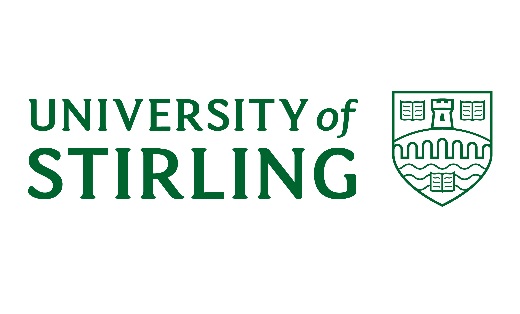 Consent form for filming/photographyI consent to the University of Stirling and/or its official global education partners using one or more:video recordings including images of meaudio recordings of mecontributory quotes from meImages and personal information could be used in print and digital media formats including print publications, websites, e-marketing, posters, banners, advertising, film, social media, teaching and research purposes.I understand that images and content on websites can be viewed throughout the world and not just in the United Kingdom and that some overseas countries may not provide the same level of protection to the rights of individuals as EU/UK legislation provides.  I understand that some images or recordings may be kept permanently once they are published and be kept as an archive of University life.I understand that the quotation responses may be edited for use within our marketing materials and online, but the context of my response will remain unchanged. I have read and understand the conditions and consent to my images, quotes and personal information being used as described.I understand that the University of Stirling will not sell or share this content or information with third parties (except official global education partners).  The personal data collected on this form will be held securely and will only be used for administrative purposes.Consent form for use of testimonial copyBy ticking this box, I consent to the University of Stirling using testimonial copy/quotes/images to promote the University in line with the details stated in this document. The University of Stirling is committed to processing information in accordance with the General Data Protection Regulation (GDPR).  Your rightsYou have the right to request to see a copy of the information we hold about you and to request corrections or deletions of the information that is no longer required.  You can ask the University to stop using your images or testimonial at any time, in which case it will not be used in future publications but may continue to appear in publications already in circulation.  You have the right to lodge a complaint against the University regarding data protection issues with the Information Commissioner’s Office (https://ico.org.uk/concerns/). Contact detailsIf you have any questions relating to this consent form or the way we are planning to use your information please contact:Communications, Marketing & RecruitmentUniversity of StirlingStirlingFK9 4LAcommunications@stir.ac.uk If you have any questions relating to data protection please contact the University’s Data Protection Officer, Joanna Morrow, tel: 01786 467030, email data.protection@stir.ac.uk Event titlePrint nameNationalityCourse nameYearEmail addressSignatureDate Photo, video Photo, videoQuotation